Ανακοινώνεται  ότι η τελετή ορκωμοσίας των πτυχιούχων εξεταστικής Σεπτεμβρίου ακαδ. έτους 2013-14 θα πραγματοποιηθεί την Τρίτη 27 Ιανουαρίου 2015 και ώρα 12.00 μ. στην Αίθουσα Τελετών του Πανεπιστημίου (οδός Πανεπιστημίου 30). Ώρα προσέλευσης ορκιζομένων 11.00 πμ.ΕΝΗΜΕΡΩΣΗ ΚΑΙ ΟΔΗΓΙΕΣ ΓΙΑ ΤΗΝ ΤΕΛΕΤΗ ΟΡΚΩΜΟΣΙΑΣ ΤΩΝ  ΠΤΥΧΙΟΥΧΩΝ ΤΟΥ Ε.Κ.Π.Α.Ορκιζόμενοι:Οι ορκιζόμενοι καλούνται να προσέλθουν στον χώρο διεξαγωγής της τελετής μία ώρα πριν από την έναρξη της τελετής προκειμένου να ετοιμαστούν. Κάθε ορκιζόμενος μπορεί να καλέσει το ανώτερο τέσσερα (4) άτομα.Καλεσμένοι:Οι καλεσμένοι εισέρχονται στον χώρο διεξαγωγής της τελετής 15΄ πριν από την έναρξη. Λόγω σεβασμού του ιστορικού κτηρίου του Πανεπιστημίου Αθηνών και της τελετής ορκωμοσίας, απαγορεύεται αυστηρά η κατανάλωση φαγητού και ποτού εντός της Αίθουσας Τελετών, καθώς και η ρίψη κομφετί και η χρήση κόρνας, καραμούζας κ.ά. τόσο στους εσωτερικούς όσο και στους εξωτερικούς χώρους του κτηρίου. Φωτογράφηση τελετής:Στον χώρο διεξαγωγής της τελετής ορκωμοσίας επιτρέπεται η είσοδος σε ιδιώτες φωτογράφους, στους οποίους έχει χορηγηθεί άδεια φωτογράφησης και φέρουν κάρτα διαπίστευσης με το λογότυπο του Ιδρύματος. Η φωτογράφηση είναι προαιρετική.Η πώληση των φωτογραφιών δεν αποτελεί έσοδο του Ιδρύματος.Η ανάρτηση φωτογραφιών από τους ιδιώτες φωτογράφους στο διαδίκτυο δεν επιτρέπεται λόγω προστασίας προσωπικών δεδομένων.Οι υψηλότερες τιμές πώλησης των φωτογραφιών είναι οι ακόλουθες:13x18 x 2 φωτογραφίες = 6 €15x21 x 2 φωτογραφίες = 8 €20x30 x 2 φωτογραφίες = 10 €                                                                          ΑΠΟ ΤΗΝ ΓΡΑΜΜΑΤΕΙΑ ΤΟΥ ΤΜΗΜΑΤΟΣ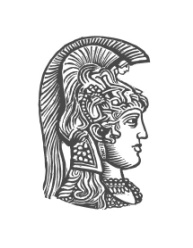 ΕΛΛΗΝΙΚΗ ΔΗΜΟΚΡΑΤΙΑΕθνικόν και ΚαποδιστριακόνΠανεπιστήμιον ΑθηνώνΣΧΟΛΗ ΕΠΙΣΤΗΜΩΝ ΥΓΕΙΑΣΟΔΟΝΤΙΑΤΡΙΚΗ ΣΧΟΛΗΔιεύθυνση: Θηβών 2, ΓουδήΤ.Κ. 11527Πληροφορίες: Δ. ΛυκούρηΤηλέφωνο: 210 746 1105e-mail:                           Αθήνα 15/12/2014                                            ΑΝΑΚΟΙΝΩΣΗ